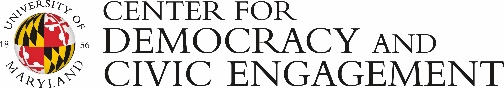 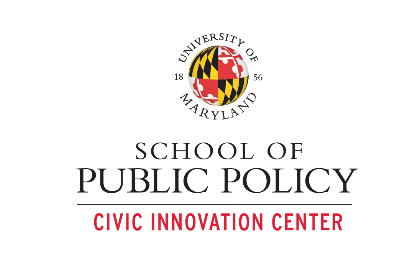 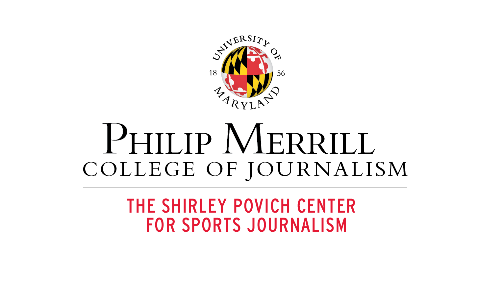 The UMD Student Survey was administered online to UMD degree seeking students age 18 or older who are U.S. citizens. Students were contacted using an email listserv provided by the Office of the Registrar. The survey was fielded October 2-12, 2020. The overall sampling margin of error is +/- 1.5%. The survey is part of a collaboration among GVPT’s Center for Democracy and Civic Engagement in the College of Behavioral and Social Sciences, the Civic Maryland Initiative in the School of Public Policy, and the Shirley Povich Center for Sports Journalism in the Philip Merrill College of Journalism.When possible, results are compared to a nationally representative sample of U.S. voting age citizens from the August 2020 University of Maryland-Washington Post Poll conducted by Ipsos(labeled UMDPost below). Values represent percentages and may not add up to 100 due to rounding.* indicates less than 1 percentGenerally speaking, do you have a hometown address (your permanent residence or where you would generally return when not attending college) AND a different college address?No		Yes 	No   opinion10/20 UMD	66	33     *Is your hometown in Maryland or another state?                        Another    No	      Maryland    State   opinion10/20 UMD      75	       24       *If selected another state asked which state (results available upon request)[Among those who said their hometown is in Maryland] Is your hometown…?             College   Elsewhere in   Elsewhere in   		 Park	    PG County	      Maryland10/20 UMD       2           10             88Which of the following best describes where you are currently living while attending college this semester?             My      College   Elsewhere in    Elsewhere in    In another   No	    Hometown    Park      Maryland      my home state      state     op.10/20 UMD    46         39          11              1               2       *Is this temporary due to the pandemic or would you be living there anyway?                          Would live       No	      Temporary   there anyway    opinion10/20 UMD       28	          72           *Are you currently registered to vote?		Yes	No	10/20 UMD	97	3Which of the following best describes where you are registered?			    College	   Where       No            Hometown    Address	 Displaced	opinion10/20 UMD      89          7           1         4  What are the chances you will vote in the presidential election this fall?              Absolutely      Will probably    Chances     Less than       No            certain to vote       vote        are 50-50   50-50 chance   opinion10/20 UMD          84               11             3             3           * 08/20 UMDPost      78                7             5            10           *Has anyone contacted you to encourage you to register and/or vote?		Yes	No	10/20 UMD	75	25Have you contacted anyone to encourage them to register and/or vote?		Yes	No	10/20 UMD	43	57Thinking specifically about this fall’s presidential election, if you vote, how would you prefer to cast your ballot?                                        By dropping off your ballot               In person at                 at an election office,        No             a polling place   By mail   polling place or ballot box   opinion10/20 UMD          32            40                  28                   * 08/20 UMDPost      49            33                  16                   1And would you prefer to vote on Election Day or before Election Day?            	     On           Before        No          	Election Day   Election Day   opinion10/20 UMD         23             77           *08/20 UMDPost     38             61           1Overall Preference for Time and Method of Voting              ------- On Election Day -------    ----- Before Election Day -----                      In     By     Drop   No           In      By    Drop   No    No         	 Net  person   mail    off    op.   Net  person   mail   off    op.   op.   10/20 UMD      23     17       3      3     *     77     15      37    25     0     *08/20 UMDPost  38     32       3      2     0     61     17      30    14     0     1 Regardless of where you might be registered now, where would you prefer to register and vote?			    College	   Where       No            Hometown    Address	 Displaced	opinion10/20 UMD      80          16          4         * And would you say your preference is…?                      Not very     No		Strong    strong    opinion10/20 UMD      59         41        *Overall preference and strength of preference for registration location.	                        College	       Where                       --Hometown--     --Address--    -Displaced-     No              Strong  Not     Strong  Not    Strong  Not   opinion10/20 UMD      49    31         7     8        3     2       *  Have you made a plan to vote?		Yes 	No	10/20 UMD	84	16Have you requested or been sent a mail/absentee ballot?No		Yes 	No   opinion10/20 UMD	70	30     *[Among those who requested or were sent a mail/absentee ballot] Did you request it or was it automatically sent to you?		Requested it	 Automatically sent   No opinion10/20 UMD         82               18                *[If requested a ballot] Have you received your mail/absentee ballot?		Yes 	No   10/20 UMD     53    47	     If you vote in this fall’s presidential election, how confident are you that your vote will be counted accurately?               ---- Confident ----   --------------- Less confident --------------- No              NET  Very  Somewhat   NET  Not too confident   Not confident at all  op.10/20 UMD      84   28      56       16         12                     4            0 08/20 UMDPost  80   41      39       19         12                     7            1       Regardless of the voting rules in your state, how confident would you be about your ballot being counted accurately if you voted in the following ways? 10/20 UMD -- Summary table                            ----- Confident -----   ----- Less confident -----   No                            NET   Very   Somewhat   NET   Not too   Not at all   op.a. If you voted in    person on Election Day   94     63       31       6        5          1        *      b. If you voted in person    early                    93     57       36       7        5          2        *    c. If you voted by mail    or absentee mail         70     20       50      30       22          9        *   08/20 UMDPost -- Summary table                            ----- Confident -----   ----- Less confident -----   No                            NET   Very   Somewhat   NET   Not too   Not at all   op.a. If you voted in    person on Election Day   90     62       28       8        5          3        2b. If you voted in person    early                    86     50       35      13        8          5        1c. If you voted by mail    or absentee mail         65     28       37      34       20         14        1How do you feel about the possibility that you or someone in your immediate family might catch the coronavirus?              ----- Worried -----   ------------- Not worried ----------------     No              NET  Very Somewhat   NET   Not too worried   Not at all worried  opinion10/20 UMD     76    29     47      24          20                   4             0 08/20 UMDPost 60    19     41      39          27                  12             1Given the current situation with the coronavirus outbreak, how comfortable would you feel going to a polling place to vote in-person this fall?                ---- Comfortable ----   --- Uncomfortable ---     No               NET   Very   Somewhat   NET   Somewhat   Very   opinion10/20 UMD       42     14       27      58       37       21      008/20 UMDPost   52     27       25      47       27       20      1In the past month, did you spend any time volunteering through or for any organization or association, or not?                Yes   No   No opinion10/20 UMD       18    82        *08/20 UMDPost   12    87        1During a typical month before March 1, 2020, when the coronavirus began spreading widely in the United States, did you spend any time volunteering through or for any organization or association, or not?                Yes   No   No opinion10/20 UMD       38    62        008/20 UMDPost   22    78        1If your area needed election poll workers this fall, would you be willing to volunteer as a poll worker at an in-person voting location, or not willing?                 Willing   Not willing   No opinion10/20 UMD         34          66             *  08/20 UMDPost     33          66             1Different people feel differently about voting.  For some, voting is a DUTY. They feel that they should vote in every election however they feel about the candidates and parties.  For others, voting is a CHOICE. They feel free to vote or not to vote in an election depending on how they feel about the candidates and parties. For you personally, voting is FIRST AND FOREMOST a:                Duty  Choice  Not sure10/20 UMD        67     26       7[Among those who said duty] How strongly do you feel personally that voting is a duty?  Very     Somewhat   Not veryStrongly   strongly   strongly10/20 UMD       63         35          2 Which statement comes closer to your own views — even if neither is exactly right? 10/20 UMD       -Voting gives people like me some say about how government runs things		73-Voting by people like me doesn’t really affect how government runs things	27-No opinion											 *Which statement comes closer to your own views — even if neither is exactly right? 10/20 UMD       -Voting is the best way to express my views on how government runs things		84-I can express my views on how government runs things in lots of ways so don’t need to vote                                                              16-No opinion											 *[Among those who said don’t need to vote] What is the best way to express your views on how government runs things?                              Writing        Posting on    Volunteering            No           Protesting   elected officials   social media  in my community  Other   op.10/20 UMD      29               18               8             21           24      *Which of the following is the best way to have a say in what government does?10/20 UMD      -Voting                                              42	-Writing to elected officials                        10-Participating in a protest                           9-Donating money to a campaign or political cause     10-Volunteering for a campaign or political cause       8-Posting on social media                              1 -Attending public meetings where community issues are discussed                                        17-Other                                                5-No opinion                                           *   UMD Athletics made the Xfinity Center available as an early voting location for the presidential election. Have you heard that Xfinity Center was made available for early voting?                Yes   No10/20 UMD       33    67TerpsVote is a coalition of UMD students, faculty, and staff who work to increase civic engagement, including registration and voting at UMD. Have you heard of TerpsVote?4                Yes   No10/20 UMD       44    56UMD participates in the Big 10 Voting Challenge, a competition to increase registration and voting at UMD to other participating Big 10 campuses. Have you heard of the Big 10 Voting Challenge?4                Yes   No10/20 UMD       13    88Would you say UMD’s culture of voting is:               Very    Somewhat   Somewhat   Very     No              Strong    strong      weak     weak   opinion10/20 UMD       17        63         17        2       2How important do you think encouraging students to vote is to each of the following UMD groups?10/20 UMD -- Summary table                     Extremely    Very     Somewhat   Not too    Not at all   No                     Important  Important  Important  Important  Important    Op.a. Students              44         28        20          5          3         1b. Faculty               35         30        24          6          4         1  c. Staff                 33         28        26          8          5         1d. Administrators        35         29        25          7          4         1Thinking about after you graduate, how likely is it that you will donate money to support activities to increase student registration and voting at UMD?              Very    Somewhat   Somewhat   Very         No             Likely    likely    unlikely  unlikely    opinion10/20 UMD       3        20         36       41           *Thinking now about the return of college sports, how important, if at all, is it to you that UMD take the following precautions before fans are allowed to attend games?10/20 UMD -- Summary table                         Extremely    Very     Somewhat   Not too    Not at all   No                         Important  Important  Important  Important  Important    Op.a. Limited attendance        72         15         7          2          3         * b. Temperature checksfor all fans                 57         19        14          5          4         *c. Hand-sanitizer stations                     70         17         8          2          3         *d. Mandatory masks for all fans                 81          9         5          1          3         *  Are you willing to attend a UMD sporting event before you receive a COVID-19 vaccine?                Yes   No  No opinion10/20 UMD       36    64     *[Among those not willing to attend before receiving a COVID-19 vaccine] Are you willing to attend a UMD sporting event after you receive a COVID-19 vaccine?                Yes   No  No opinion10/20 UMD       58    42     *Overall willingness to attend after receiving a COVID-19 vaccine   		   Yes   No  No opinion10/20 UMD        73   27      ****Background and demographic results available upon requestNotes:The project was approved by IRB on 9/18/20 (project 1657809-1) with an amendment approved on 10/5/20 (project 1657809-2). Students were contacted through an email listserv from which they could unsubscribe. Students were contacted up to three times and asked to participate in the survey. The data are weighted to UMD student population data based on race, ethnicity, sex, and student status (undergraduate or graduate). This procedure accounts for differences in the sample and the known population characteristics and helps correct for differential participation in the survey. The overall sampling margin of error is +/- 1.5% but may be higher for subgroups. The questions were administered using the exact wording above in the order presented above. The survey was programmed in English.For more information, please contact:Dr. Michael Hanmer, Professor of Government and Politics and Research Director for the Center for Democracy and Civic Engagement, at mhanmer@umd.edu. Dr. Nathan Dietz, Senior Researcher, Do Good Institute, at ndietz@umd.edu.